Проект «Огород на подоконнике и участке детского сада».Тип проекта:групповой, краткосрочный, информационно-экспериментальный.Продолжительность проекта:с марта по май.Участники проекта:воспитанники старшей группы, воспитатель, родители.Возраст детей: 5-6 лет.Описание проектаАктуальность проекта.Дети дошкольного возраста в недостаточной степени имеют представления о растениях, о том, где они растут их интерес к познавательно-исследовательской деятельности недостаточно развит. Именно в дошкольном возрасте закладываются позитивные чувства к природе и природным явлениям, открывается удивительное многообразие растительного мира, впервые осознается роль природы в жизни человека. На нашем огороде дети сами смогут посадить и выращивать растения, ухаживать за ними. Цель проекта: формирование у воспитанников интереса к исследовательской деятельности по выращиванию культурных растений.Задачи.Образовательные:- знакомить детей с особенностями выращивания культурных растений (огурцы, патиссоны, перец, подсолнухи);- формировать умение ухаживать за растениями;- учить детей делать выводы на основе своих наблюдений.Развивающие:- развивать наблюдательность – умение замечать изменения в росте растений.Воспитательные:- воспитывать уважение к труду, бережное отношение к его результатам.Ожидаемые результаты.1. Дети научатся ухаживать за растениями и познакомятся с условиями их содержания, будут учиться подмечать красоту растительного мира.2. У детей сформируются знания о росте растений в комнатных условиях, на огороде в природе.3. Дети познакомятся с культурными растениями.4. Участие родителей в реализации проекта.Этапы реализации проекта.Подготовительный:определение цели и задач проекта, сбор информационного материала, создание условий для организации работы в “огороде на окне и участке”, составление плана мероприятий по организации детской деятельности.Основной.Провести мероприятия для реализации проекта (беседы, чтение, поговорки, сказки об овощах, опыты, эксперименты, творческая деятельность, рассматривание иллюстраций).Заключительный.Подвести итоги, беседа, презентация о ходе проекта.Схема реализации проекта.Беседы.1. «Откуда берутся овощи?»2. «Безопасная работа с инвентарём и землёй»3. «Уход за овощными культурами.4. «Посев семян», «Первые всходы», «В мире растений» и т. д.5. Чтение книг: О. Емельянова «Что растёт на огороде», С. Виталий «Огород», С. Сирена «Огород», А. Максакова «Посадила в огороде». «Посев семян», «Первые всходы», «В мире растений» и т. д.6. Рисование и лепка: «Овощная тарелка»7. Посадка и уход за растениями.8. Подвижные игры «Картошка», «Урожай»Наблюдения.1. Рассматривание семян через лупу.2. Подготовка земли для посадки.3. Приготовить место и конструирование ограды для огорода.4. Наблюдения за ростом растений.5. Наблюдение за изменением состояния растений.Познавательно – исследовательская деятельность.1. Рассматривание и сравнение семян.2. Наблюдение: рост в тени и на солнце.3. Установление связи: растения – земля, растения – вода, растения - солнце.Мероприятия по работе с родителями:консультации о пользе проекта;приобретение семян.Результативность.Родители приняли активное участие в проекте «Огород на окне и участка детского сада».Реализован проект «Огород на подоконнике и участка детского сада»Вывод:сравнив результаты мониторинга можно сделать выводы, что благодаря участию в проекте дети сформировали представление об уходе за растениями, повысили качество ухода за ними. Дети научились делать выводы о создании благоприятных условий (воды, света, тепла). Сформировано представление детей о том, что такое огород и что на нём растёт. Дети научились ценить свой труд и уважать труд взрослых.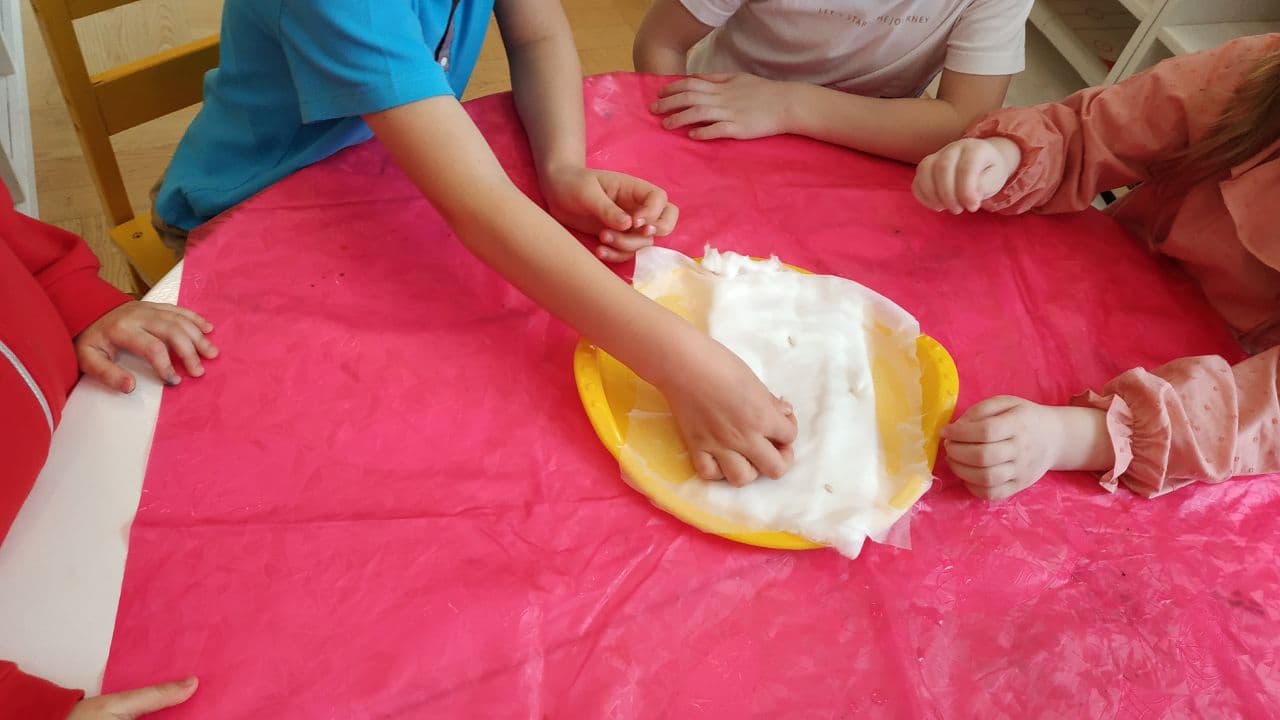 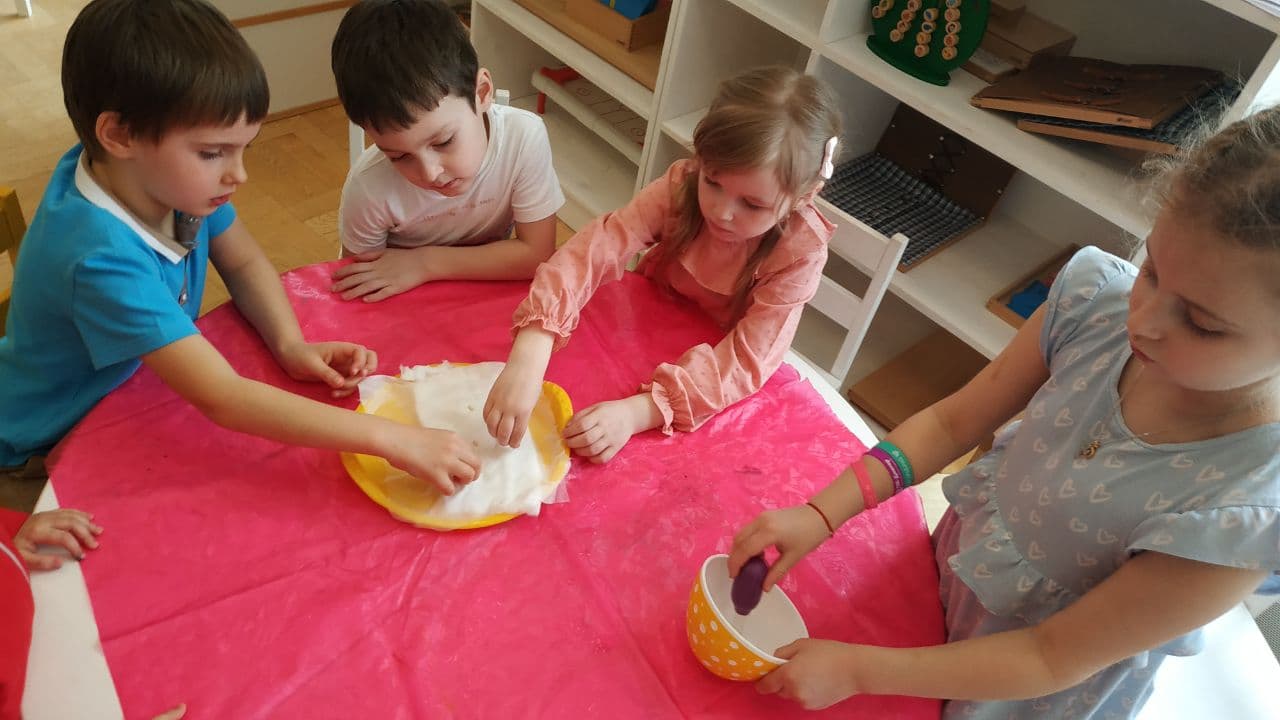 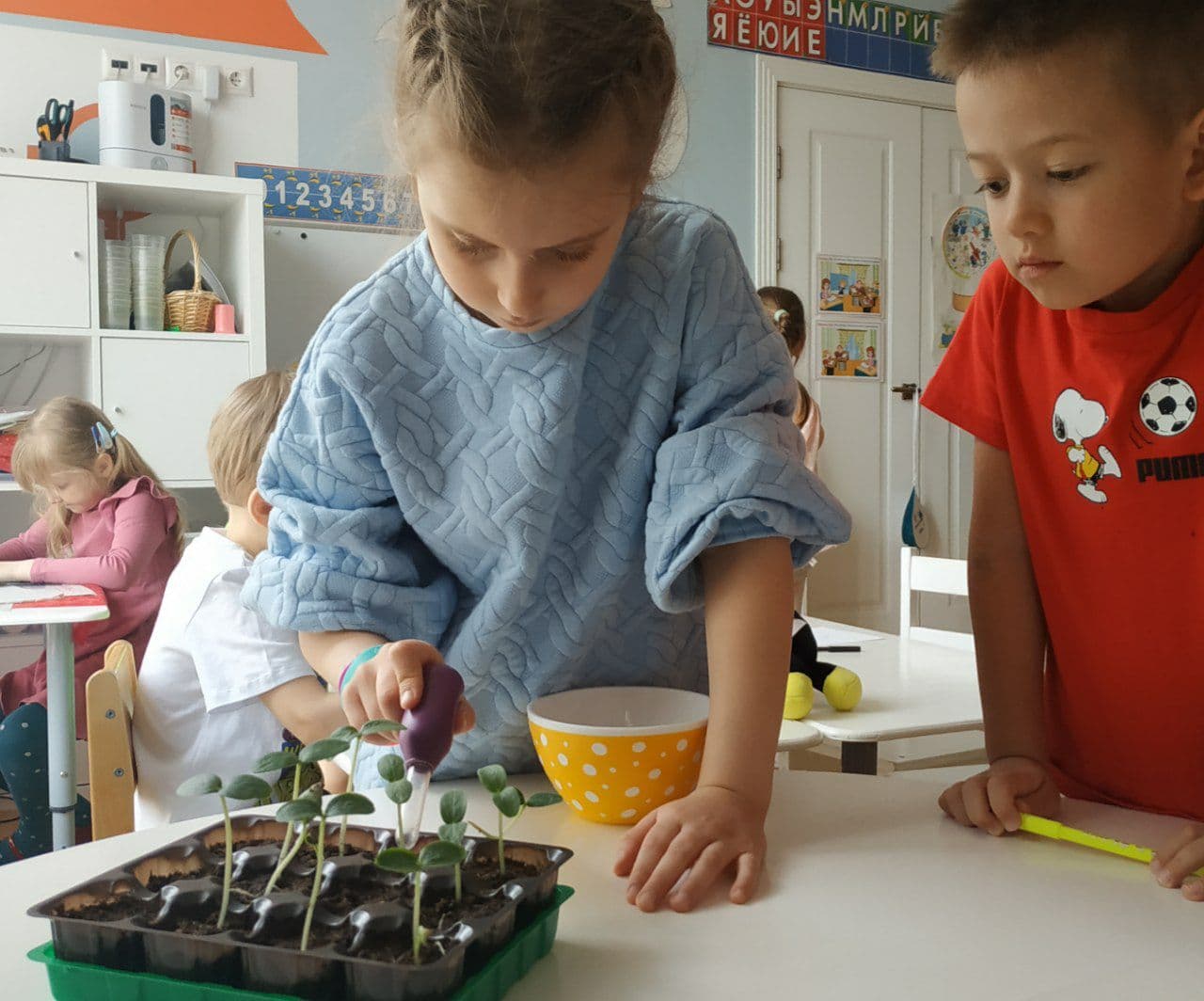 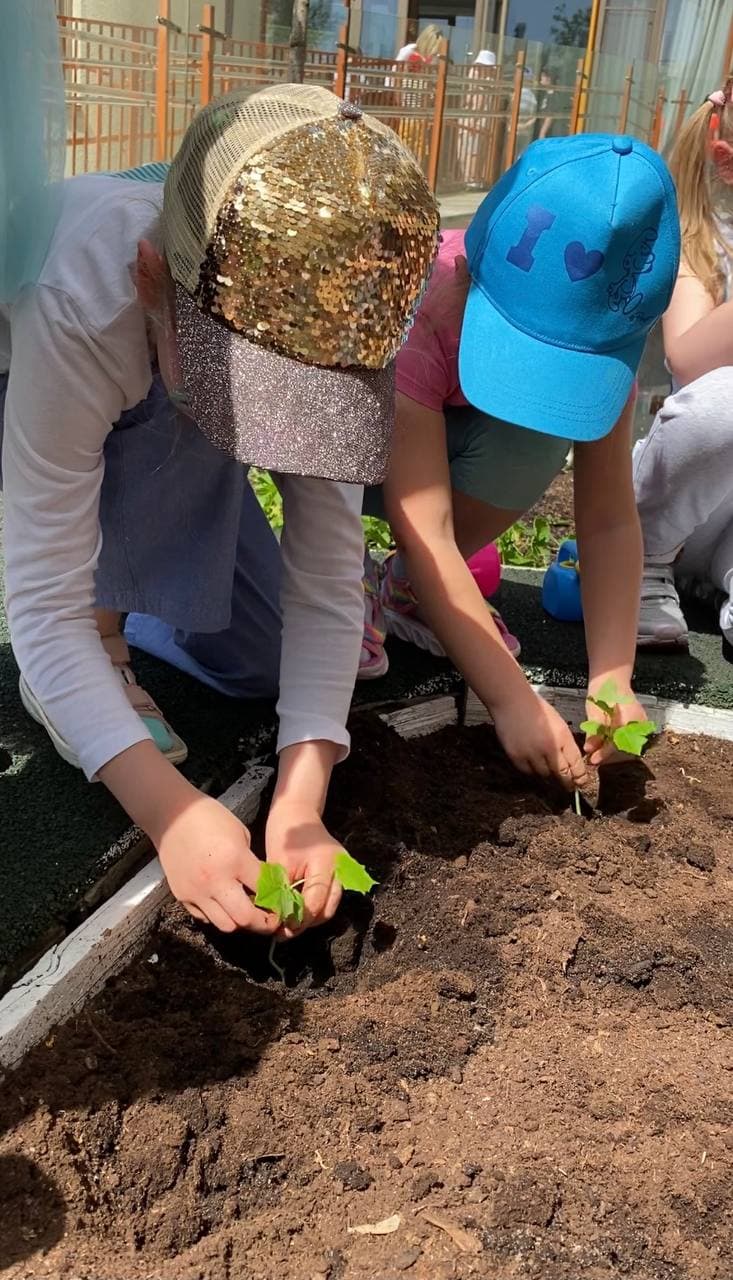 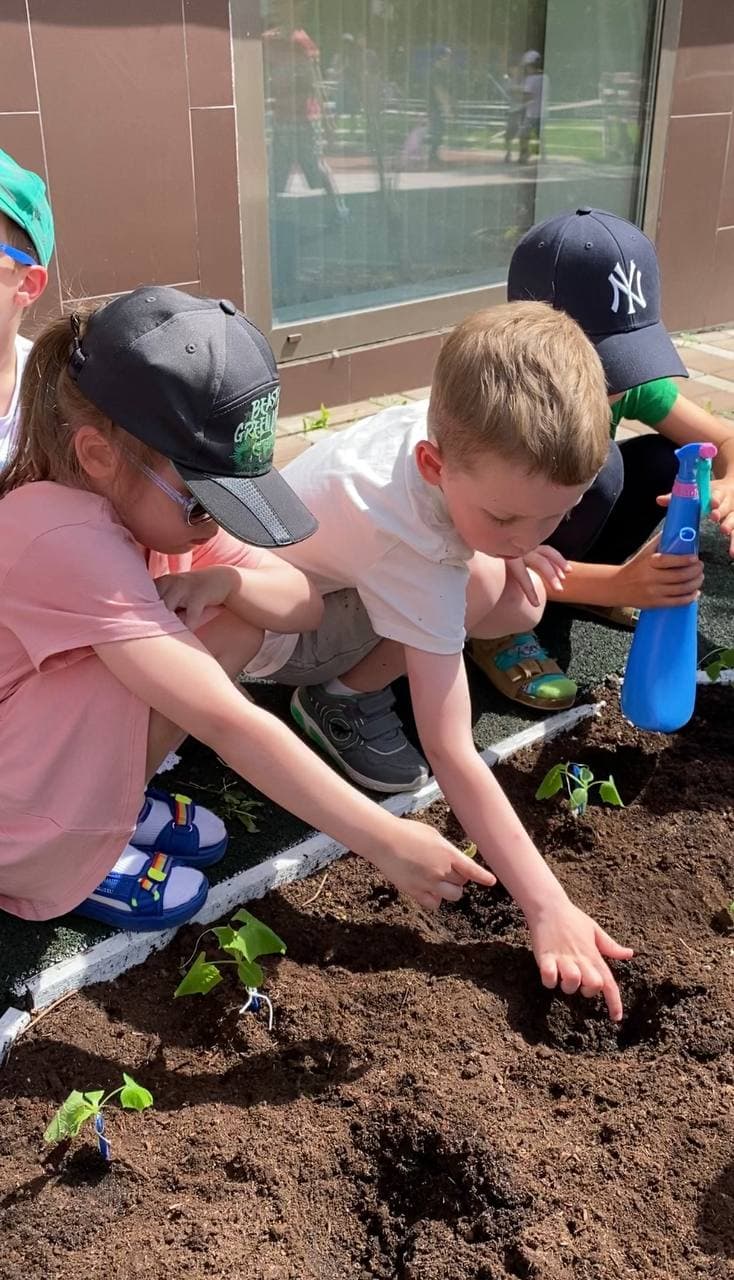 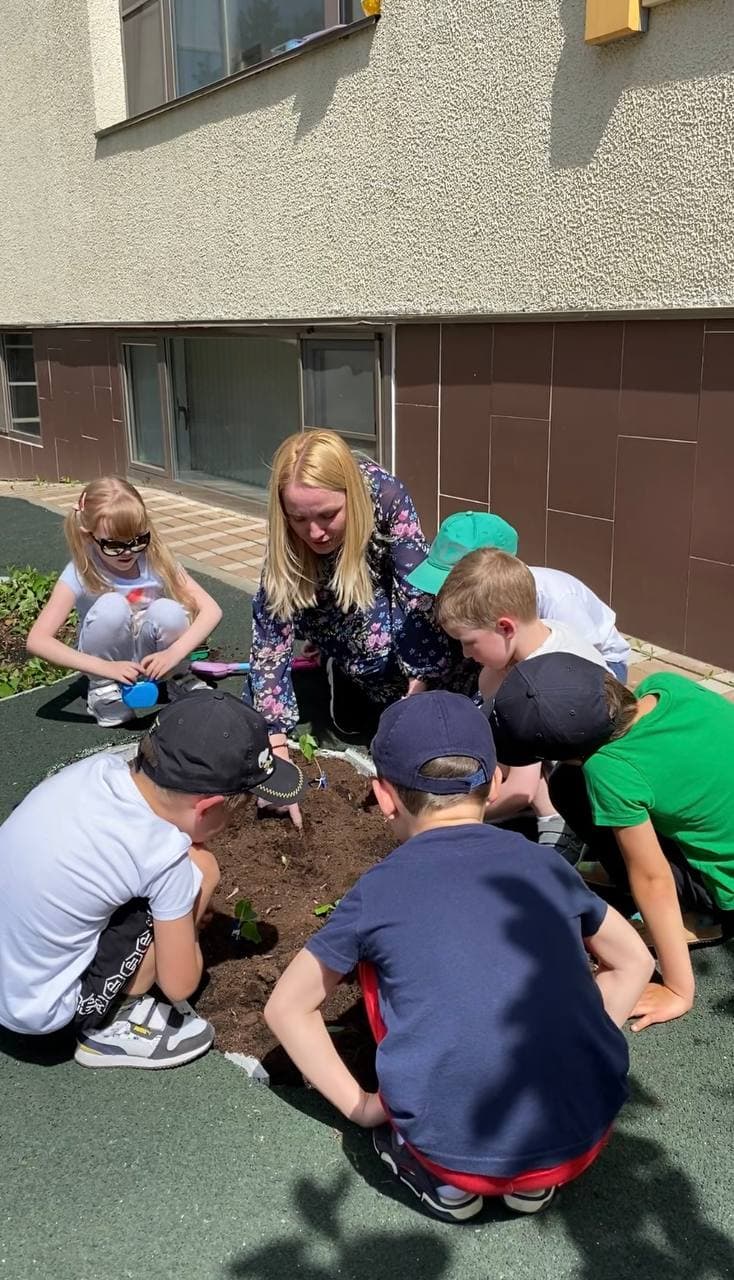 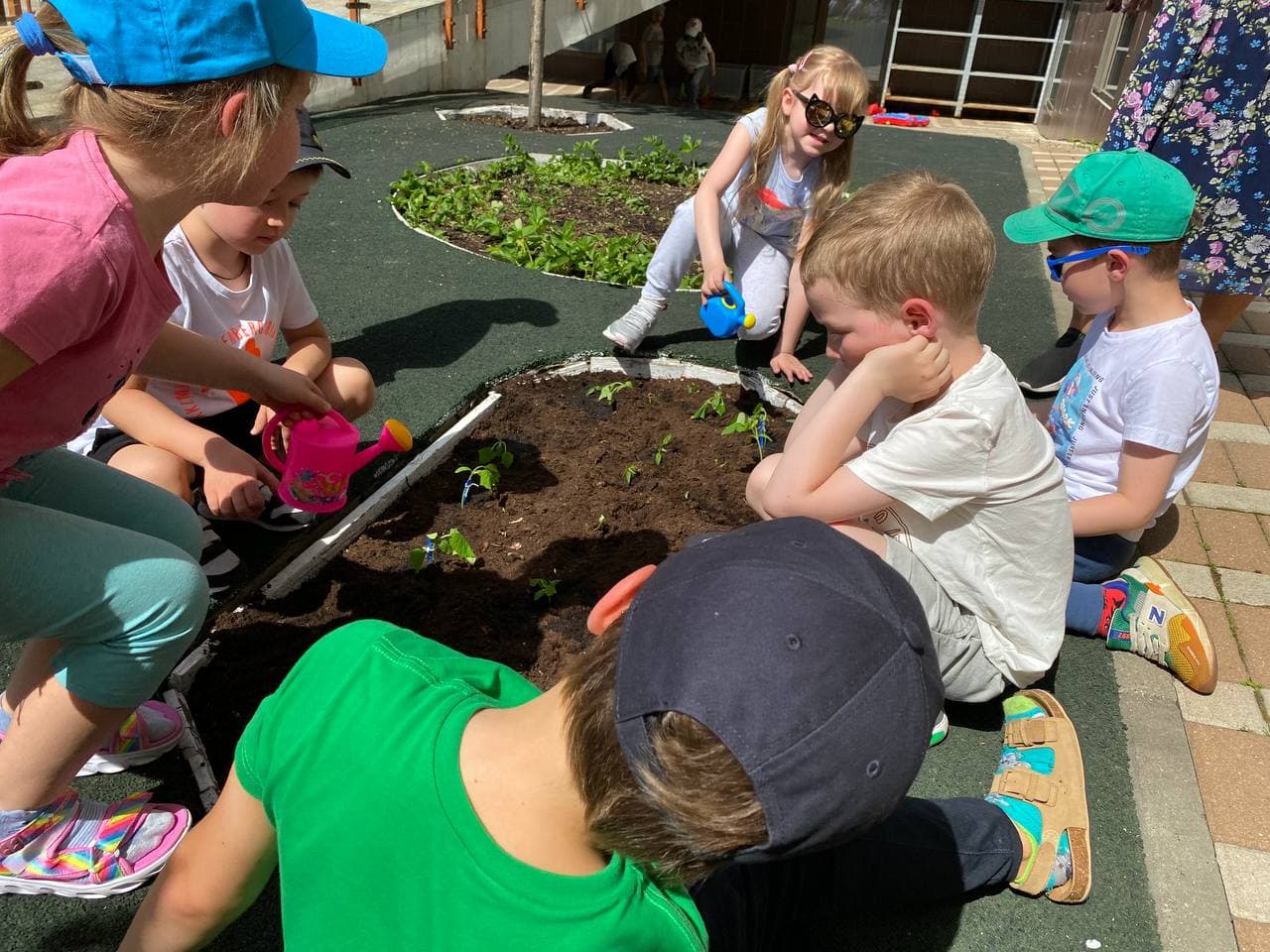 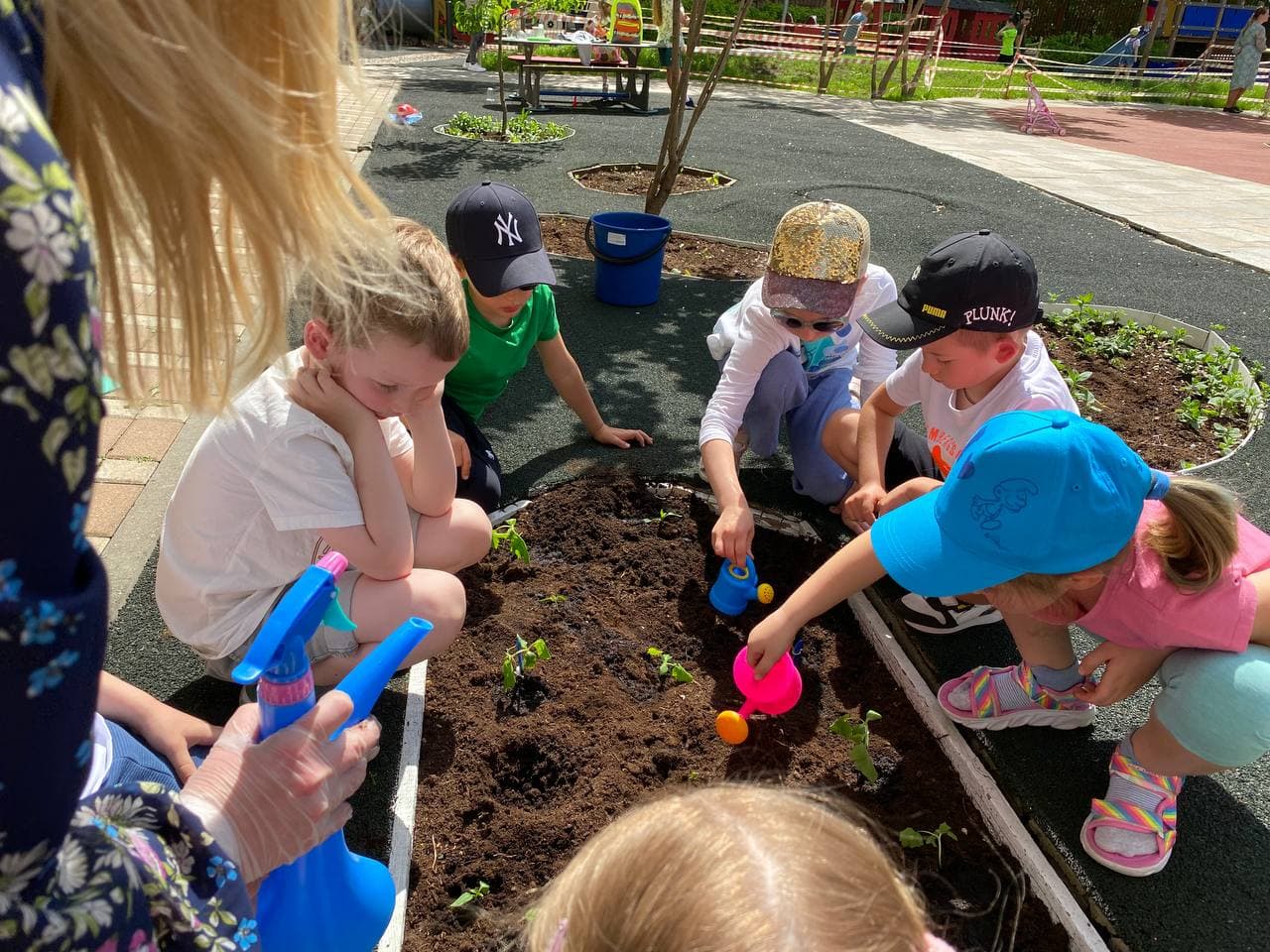 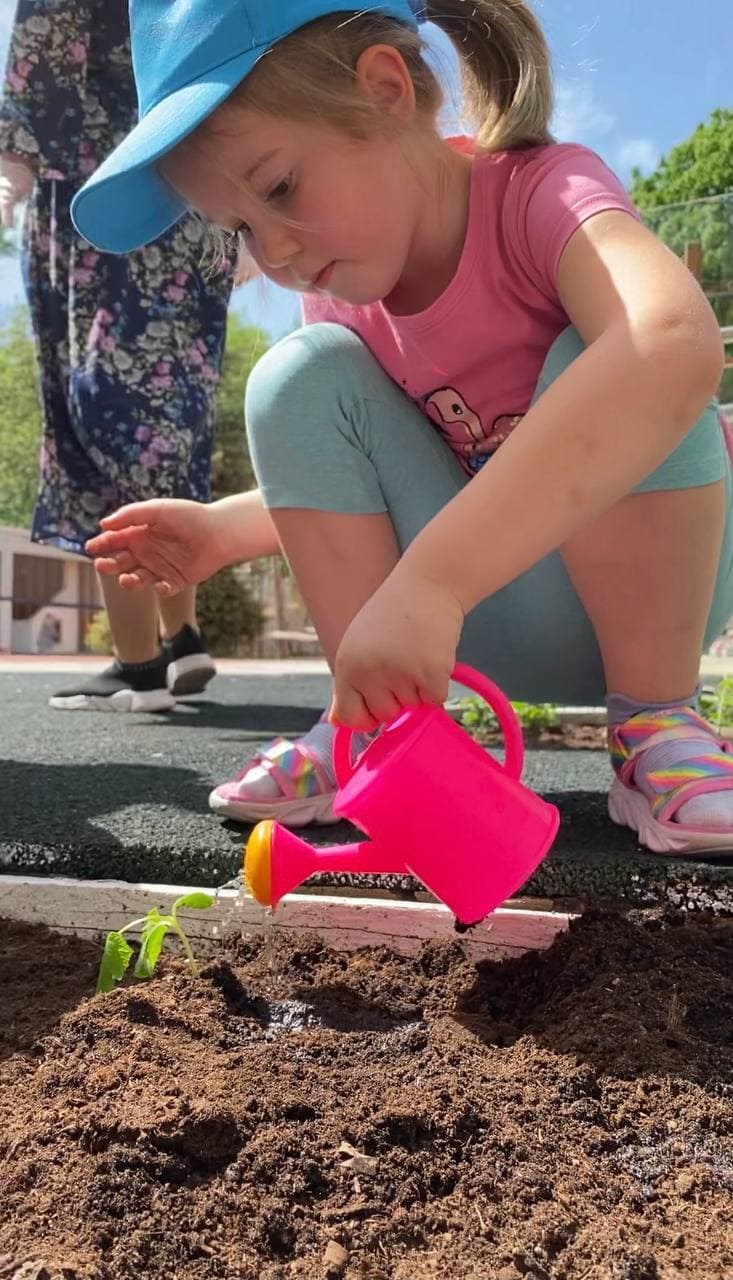 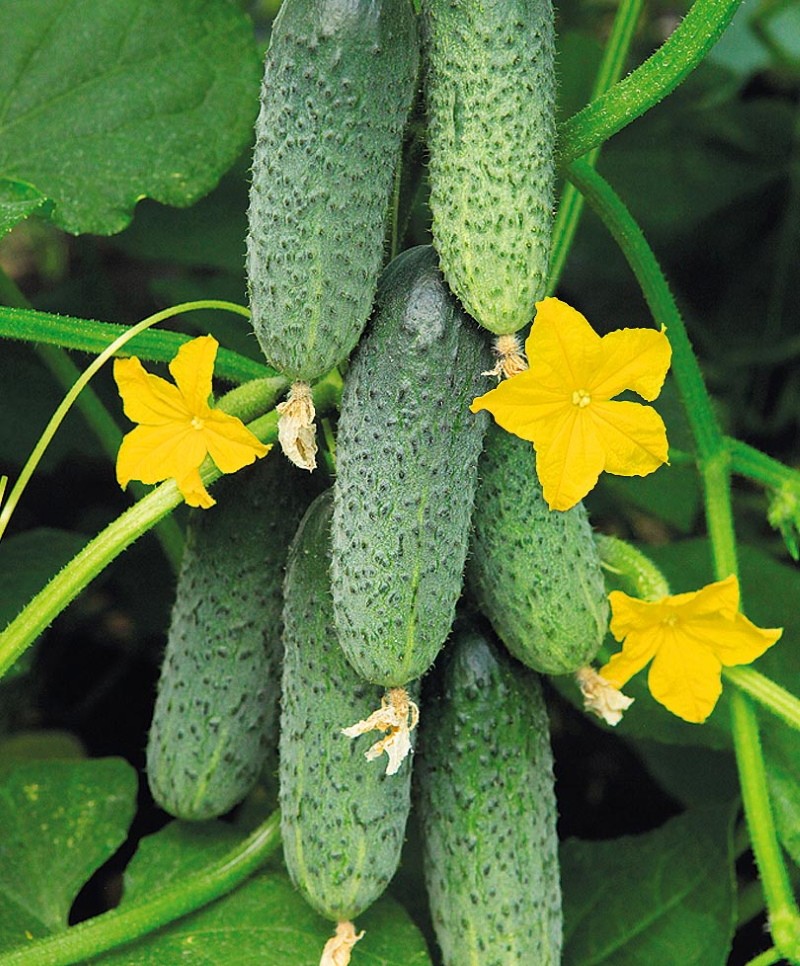 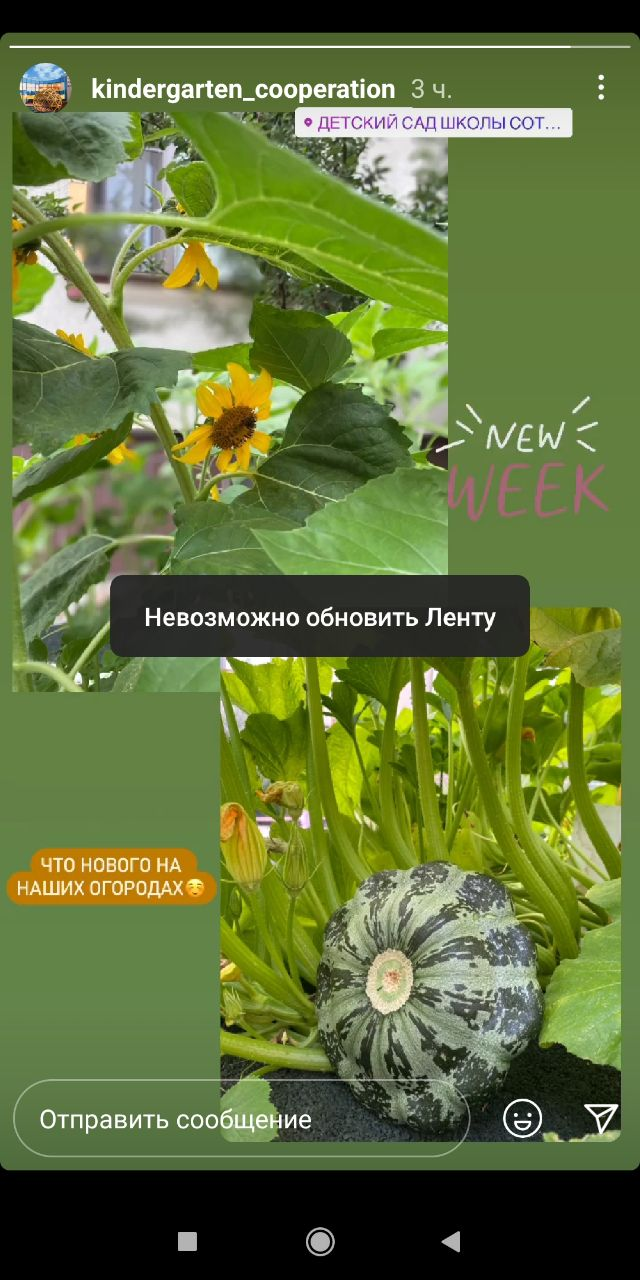 